Saol Sóisialta Bertie agus Anna: Nótaí an MhúinteoraTá na ceachtanna bunaithe ar mhír físe ina bhfuil beirt ó scoileanna difriúla ag cur síos ar an saol sóisialta a bhíonn ag daoine óga ina gceantar féin. Tá an mhír réasúnta éasca agus tá canúint Chonnacht i gceist leis an gcéad chainteoir agus canúint Uladh i gceist leis an dara cainteoir. Tá na ceachtanna oiriúnach do rang a bhfuil caighdeán íseal Gaeilge acu don Teastas Sóisearach, ach is féidir leat féin iad a láimhseáil ar bhealach a oireann don rang atá agat féin. Réamhobair 1 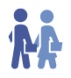 Abair leis na daltaí nótaí a bhreacadh ina gcóipleabhair ar na ceisteanna atá ar an sleamhnán. Pléigh cuid de na freagraí a bheidh acu leis an rang iomlán. Réamhobair 2 Is éard atá i gceist leis an sleamhnán seo ná na daltaí a chur ag smaoineamh ar na rudaí éagsúla atá le déanamh ina gceantar féin do dhaoine óga.Cuir ag obair ina mbeirteanna iad chun é a dhéanamh níos éasca dóibh, más gá.Abair le daltaí éagsúla a bpleananna a ghlaoch amach chugat ag an deireadh agus dírigh ar aon earráidí móra a dhéanfaidh siad sa chaint.  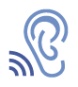 ÉisteachtLéigh na ceisteanna don chleachtadh éisteachta leis an rang ar fad sula gcuireann tú ar siúl an mhír ionas go mbeidh a fhios acu cén freagraí a bheidh á lorg acu agus iad ag éisteacht. Más féidir, fág na ceisteanna thuas ar an scáileán an fhaid is atá an mhír á seinm.Pléigh freagraí na gceisteanna leis an rang ar fad ag an deireadh. Tá an bheirt chainteoirí ar fáil sa mhír chéanna.Iarphlé D’fhéadfá a rá leis na daltaí freagraí na gceisteanna seo a scríobh síos ina gcóipleabhair ar dtús.Pléigh a gcuid smaointe mar rang iomlán ansin agus cuir abairtí deasa a déarfaidh siad ar an gclár. Tarraing aird ar dhea-abairtí agus ar ghramadach chruinn.Saol Sóisialta Bertie agus Anna - ScriptBertie Ó Domhnaill	              		Scoil Chuimsitheach Chiaráin An dóigh leat go bhfuil saol maith ag an déagóir sa cheantar seo?Tá. Bíonn go leor rudaí le déanamh ann. Bíonn peil agus rudaí mar sin ann. Bíonn an chraic ann freisin.An mbíonn?Bíonn.Agus an mbíonn mórán...an mbíonn siad ag dul ag damhsaí? An bhfuil club ar bith sa cheantar? Club óige nó...?Tá spórtlann thiar sna hOileáin agus bíonn go leor daoine ag dul ann, ag an gym agus ag imirt peile is rudaí mar sin sa spórtlann. Casann daoine le chéile ann is rudaí mar sin.Agus an dóigh leat go bhfuil go leor saoirse ag déagóirí an lae inniu?Tá is dócha. Is dócha go bhfuil.An dóigh leat gur cheart go mbeadh níos mó saoirse acu?Ceapaim go bhfuil a ndóthain acu!Tá a ndóthain acu, an bhfuil?Tá.Anne Bheáid	                  				Pobalscoil Ghaoth Dobhair Agus ag an deireadh seachtaine anseo i nGaoth Dobhair, an bhfuil mórán rudaí le déanamh agat?Ar an drochuair níl, thart faoin cheantar seo. Tá go leor áiseanna againn ach níl mórán ann do dhaoine óga. Tá cúpla club óige ann agus dioscónna ach sin é.An mbíonn ort imeacht go Leitir Ceanainn nó cá háit a dtéann na daoine óga fá choinne..?Bíonn. Téann an chuid is mó de na daoine óga amach go dtí an phictiúrlann i Leitir Ceanainn nó amach chuig na clubanna oíche i Leitir Ceanainn chomh maith.An bhfuil club amháin oíche anseo i nGaoth Dobhair agaibh?Tá club amháin, the Sea View agus... ach ní théann an oiread sin daoine aige. Téann moll mór amach go Leitir Ceanainn fána choinne.LeibhéalAn Teastas Sóisearach – BunúsachSpriocannaCumas tuisceana, éisteachta agus labhartha na ndaltaí a fhorbairt sa réimse saoil – saol sóisialta / áiseanna i gceantarStór focalSaol Sóisialta / Áiseanna i gceantarStraitéisí Múinteoireachta Molta